                                                                                                          ПРОЄКТ                                                                                                         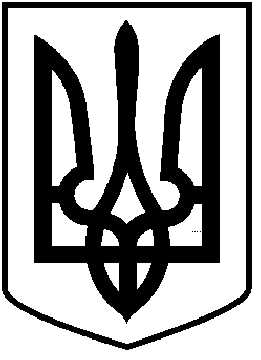 ЧОРТКІВСЬКА  МІСЬКА  РАДАВІСІМДЕСЯТ П’ЯТА СЕСІЯ ВОСЬМОГО СКЛИКАННЯРІШЕННЯ___січня 2024 року                                                                                        №м. ЧортківПро передачу в оренду *** земельної ділянки, розташованої за межами населеного пункту с. Горішня Вигнанка Чортківського району  Тернопільської областіРозглянувши клопотання *** від 30.11.2023 № 20-13/1797-В, витяг з ДЗК про земельну ділянку № НВ-___________ від ________, витяг з ДРРП (номер запису про право власності: ____ від _______), враховуючи висновок постійної комісії міської ради з питань містобудування, земельних відносин та екології, відповідно до статей 12, 93, 124, 125, 126, абзацу 1-2 частини 2 статті 134 Земельного кодексу України, Закону України «Про оренду землі», керуючись пунктом 34 частини 1 статті 26, статтею 59 Закону України «Про місцеве самоврядування в Україні», міська радаВИРІШИЛА:           1.Передати *** в оренду строком на 10 (десять) років земельну ділянку, кадастровий номер 6125582200:01:001:***, площею 0,1933 га для розміщення та експлуатації основних, підсобних і допоміжних будівель та споруд підприємств переробної, машинобудівної та іншої промисловості (код згідно з КВЦПЗ – 11.02), розташованої за межами населеного пункту с. Горішня Вигнанка Чортківського району  Тернопільської області.2.Укласти з ***  договір оренди землі, кадастровий номер 6125582200:01:001:***, площею 0,1933 га, для розміщення та експлуатації основних, підсобних і допоміжних будівель та споруд підприємств переробної, машинобудівної та іншої промисловості (код згідно з КВЦПЗ – 11.02), розташованої за межами населеного пункту с. Горішня Вигнанка Чортківського району  Тернопільської області.3.Зобов’язати ***:3.1.зареєструвати в державному реєстрі речових прав інше речове право – право оренди на земельну ділянку відповідно до чинного законодавства; 3.2.використовувати земельну ділянку за її цільовим призначенням, суворо дотримуватись встановлених меж земельної ділянки, правил добросусідства, вимог земельного законодавства України, сервітутів, обмежень та охоронних зон, зазначених у документації із землеустрою.4.Копію рішення направити заявнику.  5.Контроль за виконанням рішення покласти на постійну комісію міської ради з питань містобудування, земельних відносин та екології.Міський голова                                                                Володимир ШМАТЬКОЗазуляк А. І.Дзиндра Я. П.Гурин В. М.Польний А.В.Губ’як Р. Т.